Ders 17		5 Kasım 2007Ültimatomlar ve Pazarlık2 oyuncu, 1 ve 2		$11, 2’ye “al ya da vazgeç“ teklifi yapabilir	(s, 1-s)2 teklifi kabul edebilir		(s, 1-s) Veya 2 teklifi reddedebilir		(0, 0)	GDÇ		(99¢, 1¢) veya (100, 0)2 periyod pazarlı		$1Devre 1	Oyuncu 1, 2’ye bir teklif yapar	(s’, 1-s’)		Oyuncu 2 kabul edebilir		(s’, 1-s’)		Eğer 2 reddederseDevre 2	2, 1’e teklif yapar		(s2, 1-s2)		1 kabul edebilir		(s2, 1-s2)		Eğer reddederse		(0, 0)İskonto etme		$	 < 1			(90¢)Eğer oyuncu 1 2’ye		 > .1		teklif ederse 2 kabul ederEğer oyuncu 1 2’ye		< .1		teklif ederse 2 reddeder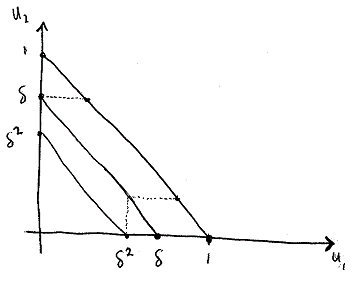 3 devre1 teklif yapar		kabul edilirse bitereğer ret ise2 teklif yapar		kabul edilirse biter 		eğer ret ise1 teklif yapar 	kabul edilirse (0, 0)		. = 2<<geometrik serileri çözmek >>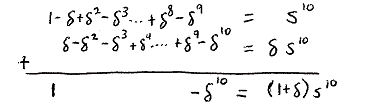 Hızlı teklifler varsayalım, yani   1 	 1	=> 	s = ½,	1-s = 1/2SONUÇ	(değişen teklifler pazarlığı)Eşit paylaşım eğerPotansiyel olarak sonsuza kadar pazarlık edilebilirse	1, iskonto etmek yok veya hızlı tekliflerAynı iskonto oranı 1 = 2(ödevde enetiyoruz)İlk teklif kabul edilir (dengede pazarlık yapılmaz) pastanın değeri ve zamanın değeri biliniyor varsayılırsa<< fakirler pazarlıkta daha kötü yaparlar >><< değerlemeler bilinmiyorsa, bazen etkin bir anlaşmayı hayat geçirmede başarısız olursunuz >>(etkinlik şu yönde	satın alanın değerlemesi > satanın değerlemesi	>>Teklif verenTeklif alan1 devre102 devre(1-)3 devre1-(1-)(1-)4 devre1-(1-(1-))(1-(1-))1-+2-3-2+310 devre1-+2-3…+8-9